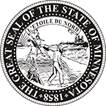 Minnesota House of RepresentativesHousing Finance and Policy CommitteeWednesday March 29th, 20233:00pmRoom 5AgendaCall to OrderApproval of MinutesHF 2335 (Howard) Minnesota Housing Finance Agency budget established, childhood housing stability provided, community stabilization program established, first-generation homebuyers down payment assistance fund established, and money appropriated.Omnibus DE MarkupAdjournment